様式１公共交通利用推進等マネジメント協議会会長　殿西暦　　　　年　　月　　日申請事業所名　　　　　　　　　　　　　代表者名　　　　　　　　　　　　　エコ通勤優良事業所認証・登録申請書エコ通勤推進に関する取組みを実施していますので、エコ通勤優良事業所としての認証・登録を申請します。■貴事業所が実施した（している）「エコ通勤に関する具体的な取組み」について、あてはまる項目に○を記入してください。（実施を証明するものを添付してください。）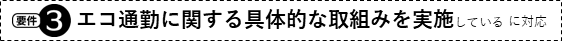 ※認証にあたっては、次の「１．」「２．」のうち少なくともいずれか一方を実施した（している）必要があります。 　　　２．を選択した場合は、以下、「Ａ．」「Ｂ．」の両方の各項目からそれぞれ１つ以上選択してください。事業所名　　事業所名　　代表者名　　代表者名　　所在地　　〒　　　－所在地　　〒　　　－従業員数　　（　　　　　　　）人従業員数　　（　　　　　　　）人エコ通勤推進担当者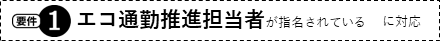 エコ通勤推進担当者所属　　所属　　職・氏名　　職・氏名　　ＴＥＬ　　ＦＡＸ　　E-mail　　E-mail　　従業員の通勤実態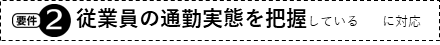 従業員の通勤実態クルマだけで（　　　　）人　　鉄道・バスを使って（　　　　）人バイクだけで（　　　　）人　　自転車だけで（　　　　）人　　徒歩だけで　（　　　　）人クルマだけで（　　　　）人　　鉄道・バスを使って（　　　　）人バイクだけで（　　　　）人　　自転車だけで（　　　　）人　　徒歩だけで　（　　　　）人１．コミュニケーション・アンケートの実施※１※１　個々の従業員の交通行動の転換を促すためのアンケート調査　　　　　　　　添付する書類の例：記入済みのアンケート票、啓発資料・集計結果、分析結果実施時期（　　　　　　　　　　　　　　　　　　　　　　　　　　　　　　）２．「エコ通勤の呼びかけ」と「その他エコ通勤に資する取組み」を実施Ａ．エコ通勤の呼びかけ　Ａ．エコ通勤の呼びかけ　添付する書類の例Ａ-①　パンフレットやメールの配布・掲示配布したパンフレット、メールの文章、掲示写真Ａ-②　公共交通の情報を提供配布・掲示した時刻表や路線図、イントラ画面のキャプチャＡ-③　研修会の実施研修会で使用した資料Ａ-④　その他（　　　　　　　　　　　　　　　　　　）Ｂ．その他エコ通勤に資する取組み（「Ａ．エコ通勤の呼びかけ」以外の取組み）Ｂ．その他エコ通勤に資する取組み（「Ａ．エコ通勤の呼びかけ」以外の取組み）添付する書類の例＜エコ通勤を促す通勤制度の実施＞＜エコ通勤を促す通勤制度の実施＞＜エコ通勤を促す通勤制度の実施＞Ｂ-①　マイカー通勤の禁止（一定の条件に限る場合を含む）社内規則の写し制度概要の写しＢ-②　相乗り制度の導入社内規則の写し制度概要の写しＢ-③　時差出勤制度の導入社内規則の写し制度概要の写しＢ-④　徒歩通勤者への補助制度の導入社内規則の写し制度概要の写しＢ-⑤　その他（　　　　　　　　　　　　　　　　　　）＜自転車通勤の奨励＞＜自転車通勤の奨励＞＜自転車通勤の奨励＞Ｂ-⑥　自転車通勤者への補助制度の導入社内規則の写しＢ-⑦　駐輪場の設置駐輪場の写真Ｂ-⑧　レンタサイクルの導入社内規則の写し、自転車の写真Ｂ-⑨　自転車通勤者のための更衣室やシャワールームの設置更衣室、シャワールームの写真Ｂ-⑩　その他（　　　　　　　　　　　　　　　　　　）＜駐車場の削減＞＜駐車場の削減＞＜駐車場の削減＞Ｂ-⑪　従業員用駐車場の有料化社内規則の写しＢ-⑫　その他（　　　　　　　　　　　　　　　　　　）＜通勤バスの導入＞＜通勤バスの導入＞＜通勤バスの導入＞Ｂ-⑬　自社所有のバスによる送迎バスの写真Ｂ-⑭　バス事業者への運行委託委託契約書の写しＢ-⑮　その他（　　　　　　　　　　　　　　　　　　）＜在宅勤務制度の導入＞＜在宅勤務制度の導入＞＜在宅勤務制度の導入＞Ｂ-⑯　在宅勤務制度の導入社内規則の写し＜その他＞＜その他＞＜その他＞Ｂ-⑰　その他（　　　　　　　　　　　　　　　　　　）